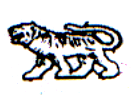 АДМИНИСТРАЦИЯ МИХАЙЛОВСКОГО МУНИЦИПАЛЬНОГО РАЙОНА ПРИМОРСКОГО КРАЯП О С Т А Н О В Л Е Н И Е09.02.2016                                                 с. Михайловка                                                      № 60-паО внесении изменений в постановление администрацииМихайловского муниципального района от 14.09.2011 г. № 895-па«О межведомственной комиссии по регулярному обследованиюавтобусных маршрутов, по которым осуществляется подвоз учащихсяк общеобразовательным учреждениям района»В связи с кадровыми изменениями администрация Михайловского муниципального районаПОСТАНОВЛЯЕТ:1. Внести в постановление администрации Михайловского муниципального района от 14.09.2011 г. № 895-па «О межведомственной комиссии по регулярному обследованию автобусных маршрутов, по которым осуществляется подвоз учащихся к общеобразовательным учреждениям района» (далее-постановление) внести следующие изменения:1.1. Приложения №1 изложить в новой редакции:«Приложение № 1УТВЕРЖДЕНпостановлением администрацииМихайловского муниципального районаот 14.09.2011 № 895-паСОСТАВкомиссии по обследованию автобусных маршрутов,по которым осуществляется подвоз школьниковк общеобразовательным учреждениям1. Зубок П.А., первый заместитель главы администрации Михайловского муниципального района, председатель комиссии.2. Кукарин О.Г., начальник ОГИБДД ОМВД Михайловского муниципального района, майор полиции. 3. Леснеев Л.В., начальник участка Михайловский филиала «Мостостроительный» АО «Примавтодор» (по согласованию).4. Степанов А.С., инспектор дорожного надзора ОГИБДД ОМВД по Михайловскому району (по согласованию).5. Коловертных В.Н., главный механик МКУ «МСО ОУ».6. Назаренко А.И., главный специалист I разряда по составлению и проверки документации, актов выполненных работ, выдачи разрешений на производство земельных работ отдела архитектуры, градостроительства и дорожной деятельности управления по вопросам градостроительства, имущественных и земельных отношений. 7. Черникова Н.В., директор МБОУ СОШ с. Абрамовка.8.Шилинцева М.В., директор МБОУ СОШ с. Григорьевка.9. Петухова В.Н., директор МБОУ СОШ им. А.И. Крушанова с. Михайловка.10. Семенова Р.Н., директор МБОУ СОШ с. Ляличи.11. Марчук Н.В., директор МБОУ СОШ с. Осиновка.12. Ухаботин А.С., директор МБОУ СОШ с. Первомайское.13. Каткова Г.А., директор МБОУ СОШ с. Ширяевка.14. Корякина Е.Г., директор МБОУ СОШ с. Ивановка»2. Муниципальному казённому учреждению «Управление по организационно-техническому обеспечению деятельности администрации Михайловского муниципального района (Шевченко) разместить настоящее постановление на сайте администрации Михайловского муниципального района.3. Контроль за исполнением настоящего постановления оставляю за собой.Глава Михайловского муниципального района –Глава администрации района                                                     В.В. Архипов